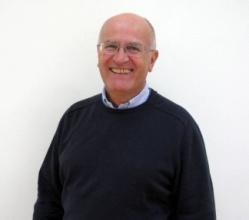 Demetri Tsanacas Ph.D.I was born in Greece and migrated to the USA in 1969. I have two children and 2  grandchildren.I worked a full time job while doing my dissertation and I could sympathize with those of you working and studying. I received my Ph.D. from Rutgers University and post graduate diplomas from New York University. I have worked in the services and the financial sectors, as well in a number of consulting assignments. The past twenty years I have been devoting my energy to my first love, teaching. I recently moved back to New Jersey after many years of teaching in Virginia. I have taught in numerous graduate programs and have set up MBA programs in the USA and in the Balkans.  I have published numerous research papers in books and journals including:  the Detroit Journal of Business, The Journal of Business Issues, Multinational Business Review and the Banca Nazionale Del Lavoro Quarterly Review. My research interest is: international trade and finance, privacy and information flows, financial institutions  and social networks I have been recognized as outstanding faculty member of the year on a number of occasions and I am the recipient of numerous grants from the Ford Foundation, the Mellon Foundation, and the Wal-Mart Foundation. My hobbies are: reading, traveling, soccer, and playing chess 